Турыстычны маршрут“Дарогаю продкаў”Жыццё як рака – не стаіць на месцы. Пакаленне змяняе пакаленне. І толькі чалавечая памяць застаецца вечнай…1. Наведванне аб’екта гісторыка-культурнай спадчыны                “Касцёл Святога Георгія”, 1910 г., в. Асава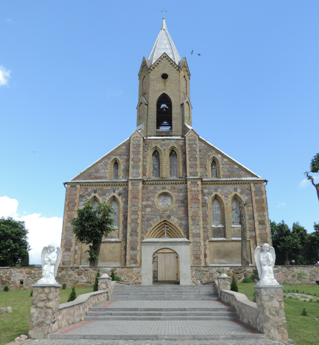 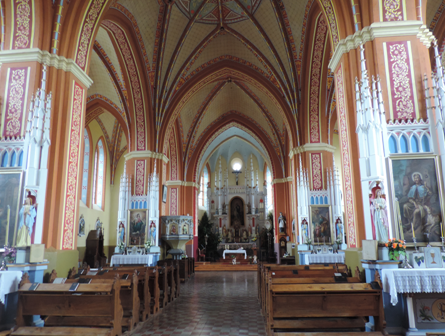   2. Наведванне помніка дзяўчатам-сувязісткам (аг. Пагародна). Літаратурна-музычная замалёўка “Их было четверо девчат”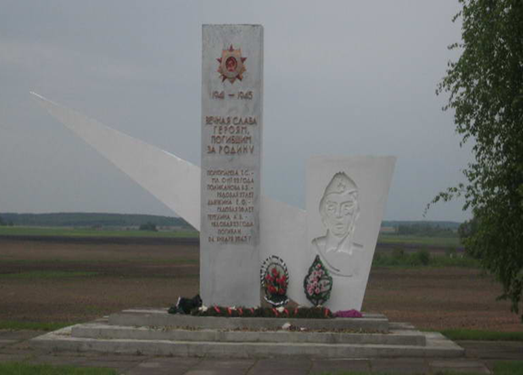 3. “Тут жыла сям’я Кандратовічаў”Наведванне аб’екта гісторыка-культурнай спадчыны “Фрагменты парку”, канец XVIII стагоддзя, аг. Пагародна    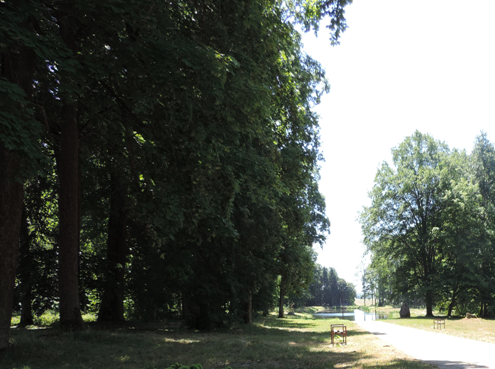 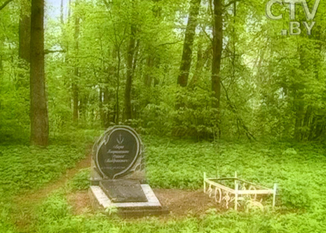 Наведванне філіяла “Пагародзенскі цэнтр культуры і народнай творчасці”:наведванне музейнага пакоя “Тут Радзімы маёй пачатак”; 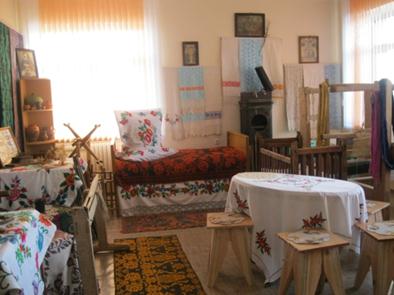 майстар-клас “Навучыла мяне маці на кроснах ткаці”(з удзелам народнага майстра Міхно С.В.);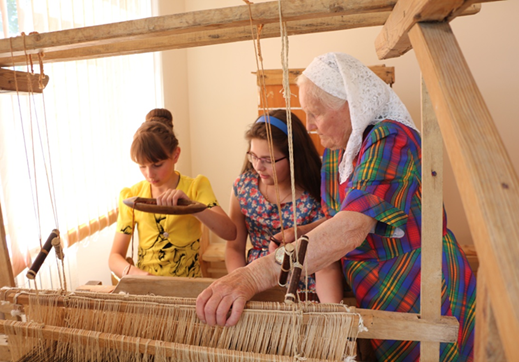 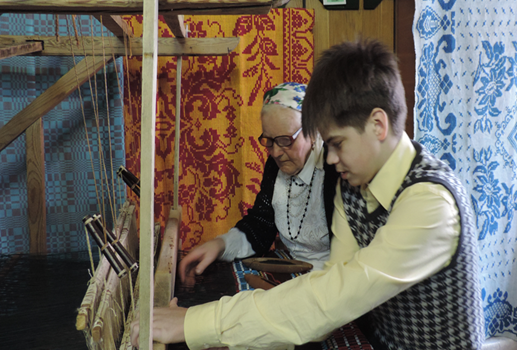 гульнёвая праграма Узорнага тэатра-студыі гульні                          “Гульнёвы кірмаш”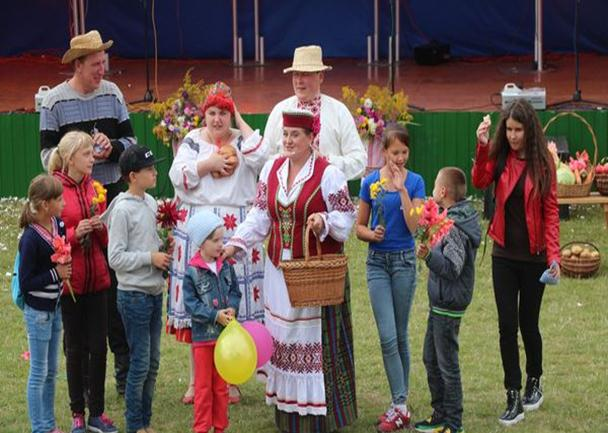  Выстава-продаж сувеніраў аддзела рамёстваў і традыцыйнай культуры ДУК “Воранаўскі раённы цэнтр культуры і народнай творчасці”Кошт правядзення экскурсіі супрацоўнікамі філіяла “Пагародзенскі цэнтр культуры і народнай творчасці”: для адной групы – 50  рублёў.Кошт 1 білета для індывідуальнага наведвання:для дарослых – 1,5  руб, для дзяцей – 1  руб.Даведкі па тэлефонах: (8-01594) 2-14-64; (8-01594) 4-35 -31 Паслугу аказвае філіял “Пагародзенскі цэнтр культуры і народнай творчасці”